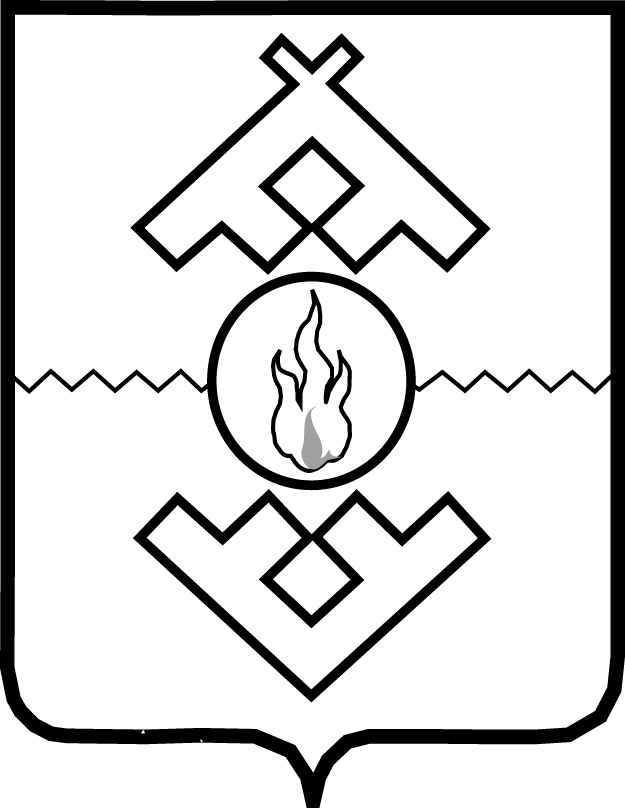 Департамент здравоохранения,труда и социальной защиты населенияНенецкого автономного округаприказот __ августа 2017 г. № ______г. Нарьян-МарОб утверждении перечнейправовых актов, содержащих обязательныетребования, соблюдение которых оцениваетсяпри проведении мероприятий по контролюв рамках осуществления видов государственногоконтроля (надзора), отнесенных к компетенцииДепартамента здравоохранения, труда исоциальной защиты населенияНенецкого автономного округаВ соответствии с Федеральным законом от 26.12.2008 № 294-ФЗ «О защите прав юридических лиц и индивидуальных предпринимателей при осуществлении государственного контроля (надзора) и муниципального контроля» ПРИКАЗЫВАЮ:1. Утвердить Перечень нормативных правовых актов, содержащих обязательные требования, оценка соблюдения которых является предметом контроля за приемом на работу инвалидов в пределах установленной квоты» согласно Приложению 1.2. Утвердить Перечень нормативных правовых актов, содержащих обязательные требования, оценка соблюдения которых является предметом регионального государственного контроля в сфере социального обслуживания согласно Приложению 2.3. Утвердить Перечень нормативных правовых актов, содержащих обязательные требования, оценка соблюдения которых является предметом контроля за выполнением коллективных договоров, соглашений согласно Приложению 3.4. Настоящий приказ вступает в силу со дня его официального опубликования.Исполняющий обязанности руководителя Департамента здравоохранения, труда и социальной защиты населенияНенецкого автономного округа	                                                 П.В. ШевелевПриложение 1к приказу Департамента здравоохранения, труда и социальной защиты населения Ненецкого автономного округаот __.__.201_ № __«Об утверждении перечней правовых актов, содержащих обязательные требования, соблюдение которых оценивается при проведении мероприятий по контролю в рамках осуществления видов государственного контроля (надзора), отнесенных к компетенции Департамента здравоохранения, труда и социальной защиты населения Ненецкого автономного округа»Переченьнормативных правовых актов, содержащих обязательные требования, оценка соблюдения которых является предметом контроля за приемомна работу инвалидов в пределах установленной квоты1. Кодекс Российской Федерации об административных правонарушениях от 30.12.2001 № 195-ФЗ. 2. Закон Российской Федерации от 19.04.1991 № 1032-1 «О занятости населения в Российской Федерации». 3. Федеральный закон от 24.11.1995 № 181-ФЗ «О социальной защите инвалидов в Российской Федерации».4. Приказ Министерства труда и социальной защиты Российской Федерации от 11.07.2013 № 303н «Об утверждении федерального государственного стандарта государственной функции надзора и контроля за регистрацией инвалидов в качестве безработных». 5. Приказ Минтруда России от 30.04.2013 № 181н «Об утверждении федерального государственного стандарта государственной функции надзора и контроля за приемом на работу инвалидов в пределах установленной квоты с правом проведения проверок, выдачи обязательных для исполнения предписаний и составления протоколов».6. Закон Ненецкого автономного округа от 16.04.2014 № 14-оз «О квоте для приема на работу инвалидов на территории Ненецкого автономного округа».7. Приказ Департамента здравоохранения, труда и социальной защиты населения Ненецкого автономного округа от 04.08.2015 № 34 «Об утверждении Административного регламента исполнения государственной функции «Контроль за приемом на работу инвалидов в пределах установленной квоты».Приложение 2к приказу Департамента здравоохранения, труда и социальной защиты населения Ненецкого автономного округаот __.__.201_ № __«Об утверждении перечней правовых актов, содержащих обязательные требования, соблюдение которых оценивается при проведении мероприятий по контролю в рамках осуществления видов государственного контроля (надзора), отнесенных к компетенции Департамента здравоохранения, труда и социальной защиты населения Ненецкого автономного округа»Переченьнормативных правовых актов, содержащих обязательные требования, оценка соблюдения которых является предметом регионального государственного контроля в сфере социального обслуживания1. Конституция Российской Федерации.2. Кодекс Российской Федерации об административных правонарушениях от 30.12.2001 № 195-ФЗ.3. Федеральный закон от 02.05.2006 № 59-ФЗ «О порядке рассмотрения обращений граждан Российской Федерации».4. Федеральный закон от 27.07.2006 № 152-ФЗ «О персональных данных».5. Федеральный закон от 26.12.2008 № 294-ФЗ «О защите прав юридических лиц и индивидуальных предпринимателей при осуществлении государственного контроля (надзора) и муниципального контроля».6. Федеральный закон от 28.12.2013 № 442-ФЗ «Об основах социального обслуживания граждан в Российской Федерации.7. Постановление Правительства Российской Федерации от 30.06.2010 № 489 «Об утверждении Правил подготовки органами государственного контроля (надзора) и органами муниципального контроля ежегодных планов проведения плановых проверок юридических лиц и индивидуальных предпринимателей».8. Закон Ненецкого автономного округа от 09.07.2014 № 71-оз «О полномочиях органов государственной власти Ненецкого автономного округа в сфере социального обслуживания граждан».9. Постановление Собрания депутатов Ненецкого автономного округа от 19.11.2014 № 349-сд «Об установлении предельной величины среднедушевого дохода для предоставления социальных услуг бесплатно в Ненецком автономном округе».10. Постановление Администрации Ненецкого автономного округа от 31.10.2014 № 417-п «Об утверждении номенклатуры организаций социального обслуживания в НАО».11. Постановление Администрации Ненецкого автономного округа от 24.11.2014 № 444-п «Об утверждении Порядка организации осуществления регионального государственного контроля в сфере социального обслуживания граждан на территории Ненецкого автономного округа».12. Постановление Администрации Ненецкого автономного округа от 16.12.2014 № 487-п «Об утверждении Порядка предоставления социальных услуг поставщиками социальных услуг в Ненецком автономном округе».Приложение 3к приказу Департамента здравоохранения, труда и социальной защиты населения Ненецкого автономного округаот __.__.201_ № __«Об утверждении перечней правовых актов, содержащих обязательные требования, соблюдение которых оценивается при проведении мероприятий по контролю в рамках осуществления видов государственного контроля (надзора), отнесенных к компетенции Департамента здравоохранения, труда и социальной защиты населения Ненецкого автономного округа»Переченьнормативных правовых актов, содержащихобязательные требования, оценка соблюдениякоторых является предметом контроляза выполнением коллективных договоров, соглашений1. Закон Российской Федераци.2. Трудовой кодекс Российской Федерации.3. Приказ Департамента здравоохранения, труда и социальной защиты населения Ненецкого автономного округа от 04.08.2015 № 31 «Об утверждении Административного регламента исполнения государственной функции «Контроль за соответствием законодательству и выполнением коллективных договоров, соглашений».__________